ҠАРАР	              		       		                       ПОСТАНОВЛЕНИЕ           29  марта 2013 й.                     № 18/1                                   29  марта 2013 г.Об утверждении административного регламента проведения проверок при осуществлении муниципального контроля на территории  сельского поселения Абдуллинский сельсовет муниципального района Мечетлинский район  Республики БашкортостанНа основании Федерального закона от 06.10.2003 г. №131-ФЗ «Об общих принципах организации местного самоуправления в Российской Федерации», Федерального Закона от 27.07.2010 г. №210-ФЗ «Об организации предоставления государственных и муниципальных услуг», Устава сельского поселения Абдуллинский сельсовет муниципального района Мечетлинский район Республики Башкортостан.ПОСТАНОВЛЯЮ:1.Утвердить Административный регламент проведения проверок при осуществлении муниципального контроля на территории  сельского поселения Абдуллинский сельсовет муниципального района Мечетлинский район Республики Башкортостан  (приложение ).                                    2. Обнародовать настоящее постановление в здании администрации сельского поселения Абдуллинский сельсовет муниципального района Мечетлинский район Республики БашкортостанКонтроль за исполнением настоящего Постановления оставляю за собой.Глава сельского поселения Абдуллинский сельсовет муниципального района Мечетлинский район Республики  Башкортостан                 Р.Г.Нусратуллин                                                                                                  УТВЕРЖДЕНО                                                                   постановлением главы  сельского                                                              поселения Абдуллинский сельсовет                                                                   муниципального района Мечетлинский район                                             Республики Башкортостан                                                                         от  29  марта 2013г. №   18/1                                                                                               Административный регламент проведения проверок при осуществлении муниципального контроля на территории  сельского поселения Абдуллинский сельсовет муниципального района Мечетлинский район Республики БашкортостанОбщие положения1. Настоящий Административный регламент проведения проверок при осуществлении муниципального контроля на территории сельского поселения Абдуллинский сельсовет муниципального района Мечетлинский район Республики Башкортостан (далее - Административный регламент) разработан в соответствии с Федеральным законом от 26.12.2008 № 294-ФЗ «О защите прав юридических лиц и индивидуальных предпринимателей при осуществлении государственного контроля (надзора) и муниципального контроля» и устанавливает порядок организации и проведения проверок юридических лиц, индивидуальных предпринимателей органами и должностными лицами, уполномоченными на осуществление муниципального контроля; порядок взаимодействия органов, уполномоченных на осуществление государственного контроля (надзора), муниципального контроля при организации и проведении проверок; права и обязанности органов, уполномоченных на осуществление муниципального контроля, их должностных лиц при проведении проверок.2.Виды муниципального контроля и основные понятия.Настоящий Административный регламент распространяется на следующие виды муниципального контроля:- за обеспечением сохранности автомобильных дорог местного значения;- за использованием и сохранностью муниципального жилищного фонда;- земельный контроль;- лесной контроль и надзор.Для целей настоящего Административного регламента используются следующие основные понятия:- муниципальный контроль - деятельность органов (структурных подразделений) администрации сельского поселения Абдуллинский сельсовет муниципального района Мечетлинский район Республики Башкортостан, уполномоченных на организацию и проведение на территории сельского поселения Абдуллинский сельсовет муниципального района Мечетлинский район Республики Башкортостан  (далее – на территории поселения) соблюдения при осуществлении деятельности юридическими лицами, индивидуальными предпринимателями требований, установленных муниципальными правовыми актами (далее - органы муниципального контроля);- мероприятие по контролю - действия должностного лица или должностных лиц органа муниципального контроля и привлекаемых в случае необходимости в установленном Федеральным законом от 26.12.2008 № 294-ФЗ «О защите прав юридических лиц и индивидуальных предпринимателей при осуществлении государственного контроля (надзора) и муниципального контроля» порядке к проведению проверок экспертов, экспертных организаций по рассмотрению документов юридического лица, индивидуального предпринимателя, по обследованию используемых указанными лицами при осуществлении деятельности территорий, зданий, строений, сооружений, помещений, оборудования, подобных объектов, транспортных средств и перевозимых указанными лицами грузов, по отбору образцов продукции, объектов окружающей среды, объектов производственной среды, по проведению их исследований, испытаний, а также по проведению экспертиз и расследований, направленных на установление причинно-следственной связи выявленного нарушения обязательных требований и (или) требований, установленных муниципальными правовыми актами, с фактами причинения вреда;- проверка - совокупность проводимых органом муниципального контроля в отношении юридического лица, индивидуального предпринимателя мероприятий по контролю для оценки соответствия осуществляемых ими на территории поселения деятельности или действий (бездействия), производимых и реализуемых ими товаров (выполняемых работ, предоставляемых услуг) обязательным требованиям и требованиям, установленным муниципальными правовыми актами;- эксперты, экспертные организации - граждане, имеющие специальные знания, опыт в соответствующей сфере науки, техники, хозяйственной деятельности, и организации, аккредитованные в установленном Правительством Российской Федерации порядке в соответствующей сфере науки, техники, хозяйственной деятельности, которые привлекаются органами муниципального контроля к проведению мероприятий по контролю.3. Органы местного самоуправления, уполномоченные на осуществление муниципального земельного контроля3.1.Органом местного самоуправления, уполномоченным на осуществление муниципального контроля, является администрация  сельского поселения Абдуллинский сельсовет муниципального района Мечетлинский район Республики Башкортостан (далее- администрация).3.2.Для осуществления муниципального контроля постановлением главы администрации создается комиссия по осуществлению муниципального контроля, состоящая из должностных лиц администрации и привлеченных экспертов и представителей экспертных организаций. Положение о комиссии является Приложением № 1 к настоящему Административному регламенту.Типовые формы являются Приложением № 2 к настоящему Административному регламенту.4. Взаимодействие органов муниципального контроля с органами государственного контроля (надзора)4.1.Органы муниципального контроля, органы государственного контроля (надзора) при организации и проведении проверок осуществляют взаимодействие по следующим вопросам:4.1.1.Информирование о нормативных правовых актах и методических документах по вопросам организации и осуществления государственного контроля (надзора), муниципального контроля.4.1.2.Определение целей, объема, сроков проведения плановых проверок.4.1.3.Информирование о результатах проводимых проверок, состоянии соблюдения законодательства Российской Федерации в соответствующей сфере деятельности и об эффективности государственного контроля (надзора), муниципального контроля.4.1.4.Подготовка в установленном порядке предложений о совершенствовании законодательства Российской Федерации в части организации и осуществления государственного контроля (надзора), муниципального контроля.4.1.5.Принятие административных регламентов взаимодействия органов муниципального контроля, органов государственного контроля (надзора) при осуществлении муниципального земельного контроля.4.1.6. Повышение квалификации специалистов, осуществляющих муниципальный земельный контроль.4.2.Органы муниципального контроля при организации и осуществлении муниципального контроля привлекают экспертов, экспертные организации к проведению мероприятий по контролю для оценки соответствия осуществляемых юридическими лицами, индивидуальными предпринимателями, физическими лицами деятельности или действий (бездействия) в сфере использования земель.4.3.Плата с юридических лиц, индивидуальных предпринимателей за проведение мероприятий по муниципальному контролю не взимается.4.4.Органы муниципального контроля взаимодействуют с органами государственного контроля (надзора) на основании соглашений о взаимодействии указанных органов при организации и проведении проверок, а также административных регламентов взаимодействия органов государственного контроля (надзора), органов муниципального контроля при осуществлении государственного контроля (надзора), муниципального контроля.5. Общий порядок организации проверки5.1.Проверка проводится на основании постановления администрации может проводиться только должностным лицом или должностными лицами, которые указаны в составе комиссии по осуществлению муниципального контроля, утвержденного постановлением  администрации.5.2.В постановлении  администрации указываются:- наименование органа муниципального контроля – комиссия по осуществлению муниципального контроля;- фамилии, имена, отчества, должности должностного лица или должностных лиц, уполномоченных на проведение проверки, а также привлекаемых к проведению проверки экспертов, представителей экспертных организаций;- наименование юридического лица или фамилия, имя, отчество индивидуального предпринимателя, проверка которого проводится;- цели, задачи, предмет проверки и срок ее проведения;- правовые основания проведения проверки, в том числе подлежащие проверке требования, установленные муниципальными правовыми актами;- сроки проведения и перечень мероприятий по контролю, необходимых для достижения целей и задач проведения проверки;- перечень административных регламентов проведения мероприятий по контролю, административных регламентов взаимодействия;- перечень документов, представление которых юридическим лицом, индивидуальным предпринимателем необходимо для достижения целей и задач проведения проверки;- даты начала и окончания проведения проверки.5.3. Заверенные печатью копии постановления администрации вручаются под роспись должностными лицами органа муниципального контроля, проводящими проверку, руководителю, иному должностному лицу или уполномоченному представителю юридического лица, индивидуальному предпринимателю, его уполномоченному представителю.По требованию подлежащих проверке лиц должностные лица органа муниципального контроля обязаны представить информацию о комиссии по осуществлению муниципального контроля в целях подтверждения своих полномочий.5.4. По просьбе руководителя, иного должностного лица или уполномоченного представителя юридического лица, индивидуального предпринимателя, его уполномоченного представителя должностные лица органа муниципального контроля обязаны ознакомить подлежащих проверке лиц с административным регламентом проведения мероприятий по контролю и порядком их проведения на объектах, используемых юридическим лицом, индивидуальным предпринимателем при осуществлении деятельности.6. Организация и проведение плановой проверки6.1.Предметом плановой проверки является соблюдение юридическим лицом, индивидуальным предпринимателем в процессе осуществления деятельности требований, установленных муниципальными правовыми актами.6.2.Плановые проверки проводятся не чаще чем один раз в три года.6.3. Плановые проверки проводятся на основании разрабатываемых органами муниципального контроля в соответствии с их полномочиями ежегодных планов.6.4. В ежегодных планах проведения плановых проверок указываются следующие сведения:- наименования юридических лиц, фамилии, имена, отчества индивидуальных предпринимателей, деятельность которых подлежит плановым проверкам;- цель и основание проведения каждой плановой проверки;- дата и сроки проведения каждой плановой проверки;- наименование органа муниципального контроля, осуществляющих конкретную плановую проверку. При проведении плановой проверки органами государственного контроля (надзора), органами муниципального контроля совместно указываются наименования всех участвующих в такой проверке органов.6.5.Утвержденный постановлением администрации ежегодный план проведения плановых проверок доводится до сведения заинтересованных лиц посредством его размещения на официальном сайте в сети "Интернет" либо в официальных средствах массовой информации.6.6.Органы муниципального контроля в срок до 1 сентября года, предшествующего году проведения плановых проверок, направляют в порядке и по форме, установленным Правительством Российской Федерации, проекты ежегодных планов проведения плановых проверок в прокуратуру  Мечетлинского района.6.7.Основанием для включения плановой проверки в ежегодный план проведения плановых проверок является истечение трех лет со дня:- государственной регистрации юридического лица, индивидуального предпринимателя;- окончания проведения последней плановой проверки юридического лица, индивидуального предпринимателя;- начала осуществления юридическим лицом, индивидуальным предпринимателем предпринимательской деятельности в соответствии с представленный в уполномоченный Правительством Российской Федерации в соответствующей сфере федеральный орган исполнительной власти уведомлением о начале осуществления отдельных видов предпринимательской деятельности в случае выполнения работ или предоставления услуг, требующих представления указанного уведомления.6.8. Плановая проверка проводится в форме документарной проверки и (или) выездной проверки.6.9.О проведении плановой проверки юридическое лицо, индивидуальный предприниматель уведомляются органом муниципального контроля не позднее чем в течение трех рабочих дней до начала ее проведения посредством направления копии постановления администрации о начале проведения плановой проверки заказным почтовым отправлением с уведомлением о вручении или иным доступным способом.7. Организация и проведение документарной проверки7.1.Предметом документарной проверки являются сведения, содержащиеся в документах юридического лица, индивидуального предпринимателя, устанавливающих их организационно-правовую форму, права и обязанности, документы, используемые при осуществлении их деятельности и связанные с исполнением ими обязательных требований и требований, установленных муниципальными правовыми актами, исполнением предписаний органов муниципального контроля.7.2. Организация документарной проверки (как плановой, так и внеплановой) осуществляется в порядке, установленном разделом 6 настоящего Административного регламента.7.3.В процессе проведения документарной проверки должностными лицами органа муниципального контроля в первую очередь рассматриваются документы юридического лица, индивидуального предпринимателя, имеющиеся в распоряжении органа муниципального контроля, акты предыдущих проверок, материалы рассмотрения дел об административных правонарушениях и иные документы о результатах осуществленных в отношении этих юридического лица, индивидуального предпринимателя муниципального контроля.7.4.В случае, если достоверность сведений, содержащихся в документах, имеющихся в распоряжении органа муниципального контроля, вызывает обоснованные сомнения либо эти сведения не позволяют оценить исполнение юридическим лицом, индивидуальным предпринимателем требований, установленных муниципальными правовыми актами, орган муниципального контроля направляет в адрес юридического лица, адрес индивидуального предпринимателя мотивированный запрос с требованием представить иные необходимые для рассмотрения в ходе проведения документарной проверки документы.К запросу прилагается заверенная печатью копия постановления администрации о проведении проверки.7.5.Указанные в запросе документы представляются в виде копий, заверенных печатью (при ее наличии) и соответственно подписью индивидуального предпринимателя, его уполномоченного представителя, руководителя, иного должностного лица юридического лица.Не допускается требовать нотариального удостоверения копий документов, представляемых в орган муниципального контроля, если иное не предусмотрено законодательством Российской Федерации.7.6.В случае если в ходе документарной проверки выявлены ошибки и (или) противоречия в представленных юридическим лицом, индивидуальным предпринимателем документах либо несоответствие сведений, содержащихся в этих документах, сведениям, содержащимся в имеющихся у органа муниципального контроля документах и (или) полученным в ходе осуществления муниципального контроля, информация об этом направляется юридическому лицу, индивидуальному предпринимателю с требованием представить в течение десяти рабочих дней необходимые пояснения в письменной форме.7.7.Должностное лицо, которое проводит документарную проверку, обязано рассмотреть представленные руководителем или иным должностным лицом юридического лица, индивидуальным предпринимателем, его уполномоченным представителем пояснения и документы, подтверждающие достоверность ранее представленных документов. В случае если после рассмотрения представленных пояснений и документов либо при отсутствии пояснений орган муниципального контроля установит признаки нарушения требований, установленных муниципальными правовыми актами, должностные лица органа муниципального контроля вправе провести выездную проверку.7.8. При проведении документарной проверки орган муниципального контроля не вправе требовать у юридического лица, индивидуального предпринимателя сведения и документы, не относящиеся к предмету документарной проверки.8. Организация и проведение выездной проверки8.1.Предметом выездной проверки являются содержащиеся в документах юридического лица, индивидуального предпринимателя сведения, а также соответствие их работников, состояние используемых указанными лицами при осуществлении деятельности территорий, зданий, строений, сооружений, помещений, оборудования, подобных объектов, транспортных средств, производимые и реализуемые юридическим лицом, индивидуальным предпринимателем товары (выполняемая работа, предоставляемые услуги) и принимаемые ими меры по исполнению требований, установленных муниципальными правовыми актами.8.2.Выездная проверка (как плановая, так и внеплановая) проводится по месту нахождения юридического лица, месту осуществления деятельности индивидуального предпринимателя и (или) по месту фактического осуществления их деятельности.8.3. Выездная проверка проводится в случае, если при документарной проверке не представляется возможным оценить соответствие деятельности юридического лица, индивидуального предпринимателя требованиям, установленным муниципальными правовыми актами, без проведения соответствующего мероприятия по контролю.8.4. Выездная проверка начинается с предъявления служебного удостоверения должностными лицами органа муниципального контроля, обязательного ознакомления руководителя или иного должностного лица юридического лица, индивидуального предпринимателя, его уполномоченного представителя с постановлением администрации о назначении выездной проверки и с полномочиями проводящих выездную проверку лиц, а также с целями, задачами, основаниями проведения выездной проверки, видами и объемом мероприятий по контролю, составом экспертов, представителями экспертных организаций, привлекаемых к выездной проверке, со сроками и с условиями ее проведения.9. Организация и проведение внеплановой проверки9.1.Предметом внеплановой проверки является соблюдение юридическим лицом, индивидуальным предпринимателем в процессе осуществления деятельности требований, установленных муниципальными правовыми актами, выполнение предписаний органов муниципального контроля.9.2. Внеплановая проверка проводится в форме документарной проверки и (или) выездной проверки в порядке, установленном в 7, 8 настоящего Административного регламента.9.3. Основанием для проведения внеплановой проверки является:- истечение срока исполнения юридическим лицом, индивидуальным предпринимателем ранее выданного предписания об устранении выявленного нарушения требований, установленных муниципальными правовыми актами;- поступление в органы муниципального контроля обращений и заявлений граждан, юридических лиц, индивидуальных предпринимателей, информации от органов государственной власти, органов местного самоуправления, из средств массовой информации о следующих фактах:1) возникновении угрозы причинения вреда жизни, здоровью граждан, вреда животным, растениям, окружающей среде, объектам культурного наследия (памятникам истории и культуры) народов Российской Федерации, безопасности государства, а также угрозы чрезвычайных ситуаций природного и техногенного характера;2) причинение вреда жизни, здоровью граждан, вреда животным, растениям, окружающей среде, безопасности государства, а также возникновение чрезвычайных ситуаций природного и техногенного характера;3) нарушении прав потребителей (в случае обращения граждан, прав которых нарушены). 9.4.Обращения и заявления, не позволяющие установить лицо, обратившееся в орган муниципального контроля, не могут служить основанием для проведения внеплановой проверки.9.5.Внеплановая выездная проверка юридических лиц, индивидуальных предпринимателей может быть проведена по основаниям, указанным в подпунктах 1, 2 пункта 9.3 настоящего Административного регламента органами муниципального контроля после согласования с   прокуратурой Мечетлинского района9.6.В день подписания постановления администрации о проведении внеплановой выездной проверки в целях согласования ее проведения орган муниципального контроля представляет либо направляет заказным почтовым отправлением с уведомлением о вручении или в форме электронного документа, подписанного электронной цифровой подписью, в прокуратуру Мечетлинского района  заявление о согласовании проведения внеплановой выездной проверки.К этому заявлению прилагаются копия распоряжения руководителя органа муниципального контроля о проведении внеплановой выездной проверки и документы, которые содержат сведения, послужившие основанием ее проведения.9.7. Если основанием для проведения внеплановой выездной проверки является причинение вреда жизни, здоровью граждан, вреда животным, растениям, окружающей среде, объектам культурного наследия (памятникам истории и культуры) народов Российской Федерации, безопасности государства, а также возникновение чрезвычайных ситуаций природного и техногенного характера, обнаружение нарушений, установленных муниципальными правовыми актами, в момент совершения таких нарушений в связи с необходимостью принятия неотложных мер органы муниципального контроля вправе приступить к проведению внеплановой выездной проверки незамедлительно с извещением    прокуратурой Мечетлинского района  о проведении мероприятий по контролю посредством направления заявления о согласовании органом муниципального контроля проведения внеплановой выездной проверки. 9.8. О проведении внеплановой выездной проверки, за исключением внеплановой выездной проверки, основания проведения которой указаны в подпунктах 1, 2 пункта 9.3 настоящего Административного регламента, юридическое лицо, индивидуальный предприниматель уведомляются органом муниципального контроля не менее чем за двадцать четыре часа до начала ее проведения любым доступным способом.9.9.В случае если в результате деятельности юридического лица, индивидуального предпринимателя причинен или причиняется вред жизни, здоровью граждан, вред животным, растениям, окружающей среде, безопасности государства, а также возникли или могут возникнуть чрезвычайные ситуации природного и техногенного характера, предварительное уведомление юридических лиц, индивидуальных предпринимателей о начале проведения внеплановой выездной проверки не требуется.10. Срок проведения проверки10.1.Срок проведения документарной или выездной проверки не может превышать двадцать рабочих дней.10.2.В отношении одного субъекта малого предпринимательства общий срок проведения плановой выездной проверки не может превышать пятьдесят часов для малого предприятия и пятнадцать часов для микропредприятия в год.10.3.В исключительных случаях, связанных с необходимостью проведения сложных и (или) длительных исследований, испытаний, специальных экспертиз и расследований на основании мотивированных предложений должностных лиц органа муниципального контроля, проводящих выездную плановую проверку, срок проведения выездной плановой проверки может быть продлен руководителем такого органа, но не более чем на двадцать рабочих дней, в отношении малых предприятий, микропредприятий не более чем на пятнадцать часов.      11. Ограничения при проведении проверкиПри проведении проверки должностные лица органа муниципального контроля не вправе:- проверять выполнение требований, установленных муниципальными правовыми актами, если такие требования не относятся к полномочиям органа муниципального контроля, от имени которого действуют эти должностные лица;- осуществлять плановую или внеплановую выездную проверку в случае отсутствия при ее проведении руководителя, иного должностного лица или уполномоченного представителя юридического лица, индивидуального предпринимателя, его уполномоченного представителя;- требовать представления документов, информации, образцов продукции, объектов производственной среды, если они не являются объектами проверки или не относятся к предмету проверки, а также изымать оригиналы таких документов;- распространять информацию, полученную в результате проведения проверки и составляющую государственную, коммерческую, служебную, иную охраняемую законом тайну, за исключением случаев, предусмотренных законодательством Российской Федерации;- превышать установленные сроки проведения проверки;- осуществлять выдачу юридическим лицам, индивидуальным предпринимателям предписаний или предложений о проведении за их счет мероприятий по контролю.     12. Порядок оформления результатов проверки12.1.По результатам проверки должностными лицами органа муниципального контроля, проводящими проверку, составляется в двух экземплярах акт по форме, утвержденной Приказом Минэкономразвития РФ от 30.04.2009 № 141 «О реализации положений Федерального закона «О защите прав юридических лиц и индивидуальных предпринимателей при осуществлении государственного контроля (надзора) и муниципального контроля».12.2. В акте проверки указываются:- дата, время и место составления акта проверки;- наименование органа муниципального контроля;- дата и номер постановления администрации о проведении проверки;- фамилии, имена, отчества и должности должностного лица или должностных лиц, проводивших проверку;- наименование проверяемого юридического лица или фамилия, имя и отчество индивидуального предпринимателя, а также фамилия, имя, отчество и должность руководителя, иного должностного лица или уполномоченного представителя юридического лица, уполномоченного представителя индивидуального предпринимателя, присутствовавших при проведении проверки;- дата, время, продолжительность и место проведения проверки;- сведения о результатах проверки, в том числе о выявленных нарушениях требований, установленных муниципальными правовыми актами, об их характере и о лицах, допустивших указанные нарушения;- сведения об ознакомлении или отказе в ознакомлении с актом проверки руководителя, иного должностного лица или уполномоченного представителя юридического лица, индивидуального предпринимателя, его уполномоченного представителя, присутствовавших при проведении проверки, о наличии их подписей или об отказе от совершения подписи, а также сведения о внесении в журнал учета проверок записи о проведенной проверке либо о невозможности внесения такой записи в связи с отсутствием у юридического лица, индивидуального предпринимателя указанного журнала;- подписи должностного лица или должностных лиц, проводивших проверку.12.3.К акту проверки прилагаются протоколы или заключения проведенных экспертиз, объяснения работников юридического лица, работников индивидуального предпринимателя, на которых возлагается ответственность за нарушение требований, установленных муниципальными правовыми актами, предписания об устранении выявленных нарушений и иные связанные с результатами проверки документы или их копии.12.4.Акт проверки оформляется непосредственно после ее завершения в двух экземплярах, один из которых с копиями приложений вручается руководителю, иному должностному лицу или уполномоченному представителю юридического лица, индивидуальному предпринимателю, его уполномоченному представителю под расписку об ознакомлении либо об отказе в ознакомлении с актом проверки. В случае отсутствия руководителя, иного должностного лица или уполномоченного представителя юридического лица, индивидуального предпринимателя, его уполномоченного представителя, а также в случае отказа проверяемого лица дать расписку об ознакомлении либо об отказе в ознакомлении с актом проверки акт направляется заказным почтовым отправлением с уведомлением о вручении, которое приобщается к экземпляру акта проверки, хранящемуся в деле органа муниципального контроля.12.5. В случае если для составления акта проверки необходимо получить заключения по результатам проведенных экспертиз, акт проверки составляется в срок, не превышающий трех рабочих дней после завершения мероприятий по контролю, и вручается руководителю, иному должностному лицу или уполномоченному представителю юридического лица, индивидуальному предпринимателю, его уполномоченному представителю под расписку либо направляется заказным почтовым отправлением с уведомлением о вручении, которое приобщается к экземпляру акта проверки, хранящемуся в деле органа муниципального контроля.12.6.В случае, если для проведения внеплановой выездной проверки требуется согласование ее проведения с  прокуратурой  района, копия акта проверки направляется в прокуратуру в течение пяти рабочих дней со дня составления акта проверки.12.7.Результаты проверки, содержащие информацию, составляющую государственную, коммерческую, служебную, иную тайну, оформляются с соблюдением требований, предусмотренных законодательством Российской Федерации.12.8. Юридические лица, индивидуальные предприниматели обязаны вести журнал учета проверок по установленной федеральным органом исполнительной власти, уполномоченным Правительством Российской Федерации.12.9.В журнале учета проверок должностными лицами органа муниципального контроля  осуществляется запись о проведенной проверке, содержащая сведения о наименовании органа муниципального контроля, датах начала и окончания проведения проверки, времени ее проведения, правовых основаниях, целях, задачах и предмете проверки, выявленных нарушениях и выданных предписаниях, а также указываются фамилии, имена, отчества и должности должностного лица или должностных лиц, проводящих проверку, его или их подписи.12.10.При отсутствии журнала учета проверок в акте проверки делается соответствующая запись.     13. Меры, принимаемые должностными лицами органа муниципального контроля в отношении фактов нарушений, выявленных при проведении проверки13.1.В случае выявления при проведении проверки нарушений юридическим лицом, индивидуальным предпринимателем требований, установленных муниципальными правовыми актами, должностные лица органа муниципального контроля, проводившие проверку, в пределах полномочий, предусмотренных законодательством Российской Федерации, обязаны:- выдать предписание юридическому лицу, индивидуальному предпринимателю об устранении выявленных нарушений с указанием сроков их устранения;- принять меры по контролю за устранением выявленных нарушений, их предупреждению, предотвращению возможного причинения вреда жизни, здоровью граждан, вреда животным, растениям, окружающей среде, обеспечению безопасности государства, предупреждению возникновения чрезвычайных ситуаций природного и техногенного характера, а также меры по привлечению лиц, допустивших выявленные нарушения, к ответственности.13.2. В случае если при проведении проверки установлено, что деятельность юридического лица, его филиала, представительства, структурного подразделения, индивидуального предпринимателя, эксплуатация ими зданий, строений, сооружений, помещений, оборудования, подобных объектов, транспортных средств, производимые и реализуемые ими товары (выполняемые работы, предоставляемые услуги) представляют непосредственную угрозу причинения вреда жизни, здоровью граждан, вреда животным, растениям, окружающей среде, безопасности государства, возникновения чрезвычайных ситуаций природного и техногенного характера или такой вред причинен, орган муниципального контроля обязан незамедлительно принять меры по недопущению причинения вреда или прекращению его причинения и довести до сведения граждан, а также юридических лиц, индивидуальных предпринимателей любым доступным способом информацию о наличии угрозы причинения вреда и способах его предотвращения.     14. Обязанности должностных лиц органа муниципального контроля при проведении проверки14.1.Должностные лица органа муниципального контроля при проведении проверки обязаны:- своевременно и в полной мере исполнять предоставленные в соответствии с законодательством Российской Федерации полномочия по предупреждению, выявлению и пресечению нарушений требований, установленных муниципальными правовыми актами;- соблюдать законодательство Российской Федерации, права и законные интересы юридического лица, индивидуального предпринимателя, проверка которых проводится;- проводить проверку на основании постановления администрации о ее проведении в соответствии с ее назначением;- проводить проверку только во время исполнения служебных обязанностей, выездную проверку только при предъявлении служебных удостоверений, копии постановления администрации, копии документа о согласовании проведения проверки;- не препятствовать руководителю, иному должностному лицу или уполномоченному представителю юридического лица, индивидуальному предпринимателю, его уполномоченному представителю присутствовать при проведении проверки и давать разъяснения по вопросам, относящимся к предмету проверки;- предоставлять руководителю, иному должностному лицу или уполномоченному представителю юридического лица, индивидуальному предпринимателю, его уполномоченному представителю, присутствующим при проведении проверки, информацию и документы, относящиеся к предмету проверки;- знакомить руководителя, иного должностного лица или уполномоченного представителя юридического лица, индивидуального предпринимателя, его уполномоченного представителя с результатами проверки;- учитывать при определении мер, принимаемых по фактам выявленных нарушений, соответствие указанных мер тяжести нарушений, их потенциальной опасности для жизни, здоровья людей, для животных, растений, окружающей среды, безопасности государства, для возникновения чрезвычайных ситуаций природного и техногенного характера, а также не допускать необоснованное ограничение прав и законных интересов граждан, юридических лиц, индивидуальных предпринимателей;- доказывать обоснованность своих действий при их обжаловании юридическими лицами, индивидуальными предпринимателями в порядке, установленном законодательством Российской Федерации;- соблюдать сроки проведения проверки, установленные Федеральным законом от 26 декабря . № 294-ФЗ «О защите прав юридических лиц и индивидуальных предпринимателей при осуществлении государственного контроля (надзора) и муниципального контроля»- не требовать от юридического лица, индивидуального предпринимателя документы и иные сведения, представление которых не предусмотрено законодательством Российской Федерации;- перед началом проведения выездной проверки по просьбе руководителя, иного должностного лица или уполномоченного представителя юридического лица, индивидуального предпринимателя, его уполномоченного представителя ознакомить их с положениями административного регламента;- осуществлять запись о проведенной проверке в журнале учета проверок.     15. Ответственность органа муниципального контроля, его должностных лиц при проведении проверки15.1.Орган муниципального контроля, и должностные лица в случае ненадлежащего исполнения соответственно функций, служебных обязанностей, совершения противоправных действий (бездействия) при проведении проверки несут ответственность в соответствии с законодательством Российской Федерации.15.2.Органы муниципального контроля осуществляют контроль за исполнением должностными лицами соответствующих органов служебных обязанностей, ведут учет случаев ненадлежащего исполнения должностными лицами служебных обязанностей, проводят соответствующие служебные расследования и принимают в соответствии с законодательством Российской Федерации меры в отношении таких должностных лиц.15.3.О мерах, принятых в отношении виновных в нарушении законодательства Российской Федерации должностных лиц, в течение десяти дней со дня принятия таких мер орган муниципального контроля обязан сообщить в письменной форме юридическому лицу, индивидуальному предпринимателю, права и (или) законные интересы которых нарушены.     16. Недействительность результатов проверки, проведенной с грубым нарушением требований действующего законодательства16.1.Результаты проверки, проведенной органом муниципального контроля с грубым нарушением установленных Федеральным законом от 26.12.2008 № 294-ФЗ «О защите прав юридических лиц и индивидуальных предпринимателей при осуществлении государственного контроля (надзора) и муниципального контроля» требований к организации и проведению проверок, не могут являться доказательствами нарушения юридическим лицом, индивидуальным предпринимателем требований, установленных муниципальными правовыми актами, и подлежат отмене главой администрации или судом на основании заявления юридического лица, индивидуального предпринимателя.     17. Права юридического лица, индивидуального предпринимателя при проведении проверки17.1.Руководитель, иное должностное лицо или уполномоченный представитель юридического лица, индивидуальный предприниматель, его уполномоченный представитель при проведении проверки имеют право:- непосредственно присутствовать при проведении проверки, давать объяснения по вопросам, относящимся к предмету проверки;- получать от органа муниципального контроля, их должностных лиц информацию, которая относится к предмету проверки и предоставление которой предусмотрено действующим законодательством;- знакомиться с результатами проверки и указывать в акте проверки о своем ознакомлении с результатами проверки, согласии или несогласии с ними, а также с отдельными действиями должностных лиц органа муниципального контроля;- обжаловать действия (бездействие) должностных лиц органа муниципального контроля, повлекшие за собой нарушение прав юридического лица, индивидуального предпринимателя при проведении проверки, в административном и (или) судебном порядке в соответствии с законодательством Российской Федерации.                                                           Приложение № 1Положение о комиссиимуниципального контроля за соблюдением требований, установленныхмуниципальными правовыми актами при осуществлении деятельностиюридическими лицами, индивидуальными предпринимателями.1. Комиссия муниципального контроля за соблюдением требований, установленных муниципальными правовыми актами при осуществлении деятельности юридическими лицами, индивидуальными предпринимателями администрации сельского поселения Абдуллинский сельсовет муниципального района Мечетлинский район Республики Башкортостан (далее - комиссия) является органом, осуществляющим на территории поселения регулирование отношений в области организации и осуществления муниципального контроля, защиты прав юридических лиц, индивидуальных предпринимателей, создания комфортных условий для предпринимательства и потребителей.2.   Комиссия в своей деятельности руководствуется Конституцией Российской Федерации, федеральными конституционными законами, федеральными законами, указами и распоряжениями Президента Российской Федерации, постановлениями и распоряжениями Правительства Российской Федерации, иными нормативными правовыми актами Российской Федерации, законами, муниципальными правовыми администрации сельского поселения Абдуллинский сельсовет,  административным регламентом осуществления муниципального контроля на территории муниципального образования администрации сельского поселения Абдуллинский сельсовет, а также данным Положением.3. Председателем комиссии является глава сельского поселения Абдуллинский сельсовет муниципального района Мечетлинский район Республики Башкортостан4. Основными задачами комиссии являются организация муниципального контроля и проведение проверок за соблюдением требований, установленных муниципальными правовыми актами при осуществлении деятельности юридическими лицами, индивидуальными предпринимателями на территории муниципального образования. 5. Состав комиссии 3 человека.6. Для осуществления своих задач комиссия имеет право:- принимать в пределах своей компетенции решения, касающиеся организации и проведения, муниципального контроля муниципального образования.  - привлекать для участия в работе комиссии должностных лиц, специалистов, экспертов;- вносить в установленном порядке предложения по вопросам муниципального контроля.7. Члены комиссии обязаны:- своевременно и в полной мере исполнять предоставленные в соответствии с законодательством Российской Федерации полномочия по предупреждению, выявлению и пресечению нарушений требований, установленных муниципальными правовыми актами;- соблюдать законодательство Российской Федерации, права и законные интересы юридического лица, индивидуального предпринимателя, проверка которых проводится;- проводить проверку на основании распоряжения руководителя органа муниципального контроля о ее проведении в соответствии с ее назначением;- проводить проверку только во время исполнения служебных обязанностей, выездную проверку только при предъявлении служебных удостоверений, копии распоряжения руководителя органа муниципального контроля и в необходимом случае копии документа о согласовании проведения проверки;- не препятствовать руководителю, иному должностному лицу или уполномоченному представителю юридического лица, индивидуальному предпринимателю, его уполномоченному представителю присутствовать при проведении проверки и давать разъяснения по вопросам, относящимся к предмету проверки;- предоставлять   руководителю,   иному   должностному   лицу   или   уполномоченному представителю     юридического     лица,     индивидуальному     предпринимателю,     его уполномоченному представителю, присутствующим при    проведении проверки, информацию и документы, относящиеся к предмету проверки;- знакомить руководителя, иного должностного лица или уполномоченного представителя юридического лица, индивидуального предпринимателя, его уполномоченного представителя с результатами проверки;- учитывать при определении мер, принимаемых по фактам выявленных нарушений, соответствие указанных мер тяжести нарушений, их потенциальной опасности для жизни, здоровья людей, для животных, растений, окружающей среды, безопасности государства, для возникновения чрезвычайных ситуаций природного и техногенного характера, а также не допускать необоснованное ограничение прав и законных интересов граждан, юридических лиц, индивидуальных предпринимателей;- доказывать обоснованность своих действий при их обжаловании юридическими лицами, индивидуальными предпринимателями в порядке, установленном законодательствомРоссийской Федерации;            - соблюдать сроки проведения проверки, установленные законодательством не требовать от юридического лица, индивидуального предпринимателя документы и иные сведения, представление которых не предусмотрено законодательством Российской Федерации;- перед началом проведения выездной проверки по просьбе руководителя, иного должностного лица или уполномоченного представителя юридического лица, индивидуального предпринимателя, его уполномоченного представителя ознакомить их с положениями административного регламента (при его наличии), в соответствии с которым проводится проверка;- осуществлять запись о проведенной проверке в журнале учета проверок.8. Члены комиссии не вправе делегировать свои полномочия иным лицам. В случае невозможности присутствия члена комиссий на заседании он обязан заблаговременно известить об этом председателя комиссии.9. Члены комиссии обладают равными правами при обсуждении рассматриваемых на заседании вопросов.            В зависимости от вопросов, рассматриваемых на заседаниях комиссии, к участию в них могут привлекаться иные лица.10. Для реализации решений комиссии могут подготавливаться проекты постановлений главы администрации сельского поселения Абдуллинский сельсовет муниципального района Мечетлинский район Республики Башкортостан, которые представляются на рассмотрение в установленном порядке.11. Решения, принимаемые комиссией в соответствии с ее компетенцией, являются обязательными для исполнения на территории муниципального образования .12. Председатель комиссии осуществляет общее руководство деятельностью комиссии, дает поручения членам комиссии по вопросам, отнесенным к компетенции комиссии, ведет заседания комиссии, подписывает протоколы заседаний комиссии, издает распоряжения о проведении проверок, утверждает планы проверок;            Председатель   комиссии   представляет   комиссию   по   вопросам,   отнесенным   к   ее компетенции.13. Основными задачами секретаря комиссии являются:- разработка проекта плана работы комиссии;- обеспечение подготовки и проведения заседаний комиссии;- обеспечение деятельности комиссии по контролю за исполнением ее решений;- организация и координация деятельности рабочих органов комиссии;- организация и ведение делопроизводства комиссии.                                                                                                        Приложение № 2РАСПОРЯЖЕНИЕ от_____________ 20____ г.                                                                                                               № ____ 1. Провести проверку в отношении ____________________________________________________________________________________________________________________________________________(наименование юридического лица, фамилия, имя и (в случае, если имеется) отчество индивидуального предпринимателя)2. Назначить лицом(ми), уполномоченным(ми) на проведение проверки: ____________________________________________________________________________________________________________________________________________(фамилия, имя, отчество (в случае, если имеется), должность)3. Привлечь к проведению проверки в качестве экспертов, представителей экспертных организаций следующих лиц: ________________________________________________________________________________________________________(фамилия, имя, отчество (в случае, если имеется), должности привлекаемых к проведению проверки экспертов, представителей экспертных организаций с указанием реквизитов свидетельства об аккредитации и наименования органа по аккредитации, выдавшего свидетельство об аккредитации)4. Установить, что:    настоящая проверка проводится с целью: ______________________________________________________________________________________________________    При   установлении целей проводимой проверки указывается следующая информация:    а) в случае проведения плановой проверки:    - ссылка на ежегодный план проведения плановых проверок;    б) в случае проведения внеплановой выездной проверки:    - ссылка на реквизиты ранее выданного проверяемому лицу предписания об устранении выявленного нарушения, срок для исполнения которого истек;    - ссылка на реквизиты обращений и заявлений граждан, юридических лиц, индивидуальных предпринимателей, поступивших в органы государственного контроля (надзора), органы муниципального контроля;        в) в случае проведения внеплановой выездной проверки, которая подлежит согласованию органами прокуратуры, но в целях принятия неотложных мер должна быть проведена незамедлительно в связи с причинением вреда либо нарушением   проверяемых требований, если такое причинение вреда либо нарушение требований обнаружено непосредственно в момент его совершения:    - ссылка на прилагаемую копию документа (рапорта, докладной записки и т.п.), представленного должностным лицом, обнаружившим нарушение;   задачами настоящей проверки являются: _______________________________________________________________________________________________________5. Предметом настоящей проверки является (отметить нужное):    соблюдение   требований, установленных муниципальными правовыми актами;    соответствие    сведений,   содержащихся   в   уведомлении   о   начале осуществления   отдельных    видов    предпринимательской    деятельности,обязательным требованиям;    выполнение предписаний органов государственного контроля (надзора), органов муниципального контроля;    проведение мероприятий:    по предотвращению причинения вреда жизни, здоровью граждан, вреда животным, растениям, окружающей среде;    по предупреждению возникновения чрезвычайных ситуаций природного и техногенного характера;    по обеспечению безопасности государства;    по ликвидации последствий причинения такого вреда.6. Срок проведения проверки: __________________________________________________________(не более 20 рабочих дней/50 часов/15 часов)    К проведению проверки приступить    с "__" ____________ 20__ г.    Проверку окончить не позднее    "__" ______________ 20__ г.7. Правовые основания проведения проверки: _____________________________________________________________________________________________________(ссылка на положение муниципального правового акта, в соответствии с которым осуществляется проверка)8. В процессе проверки провести   следующие мероприятия по контролю,необходимые для достижения целей и задач проведения проверки: ____________________________________________________________________________________________________________________________________________9. Перечень административных регламентов   проведения   мероприятий   по контролю   (при   их   наличии),   необходимых   для проведения проверки, административных   регламентов    взаимодействия    (при    их    наличии):__________________________________________________________________________________________________________________________________________________________________________________________________________________(с указанием наименований, номеров и дат их принятия) Глава  сельского поселенияАбдуллинский сельсоветмуниципального районаМечетлинский  район Республики Башкортостан:                      Р.Г.НусратуллинПрокурору   Мечетлинского района                                                                                                Республики БашкортостанЗАЯВЛЕНИЕо согласовании органом муниципального контроля с органомпрокуратуры проведения внеплановой выездной проверкиюридического лица, индивидуального предпринимателя1. В соответствии со статьей 10 Федерального закона от 26 декабря .   №   294-ФЗ   «О   защите   прав   юридических   лиц и индивидуальных предпринимателей при осуществлении государственного контроля (надзора) и муниципального контроля» прошу согласия на проведение внеплановой выездной проверки в отношении ________________________________________________________________________________________________________________________(наименование, адрес (место нахождения) постоянно действующего исполнительного органа юридического лица, государственный регистрационный номер записи о государственной регистрации юридического лица/фамилия, имяи (в случае, если имеется) отчество, место жительства индивидуального предпринимателя, государственный регистрационный номер записи о государственной регистрации индивидуального предпринимателя, идентификационный номер налогоплательщика)осуществляющего предпринимательскую деятельность по адресу: ___________________________________________________________________________________2. Основание проведения проверки:____________________________________________________________________________________________________________(ссылка на положение Федерального закона от 26 декабря . № 294-ФЗ "О защите прав юридических лиц и индивидуальных предпринимателей при осуществлении государственного контроля (надзора) и муниципального контроля")3. Дата начала проведения проверки:   "__" ______________ 20__ года.4. Время начала проведения проверки:   "__" ______________ 20__ года.(указывается в случае, если основанием проведения проверки является часть 12 статьи 10 Федерального закона от 26 декабря . № 294-ФЗ «О защите прав юридических лиц и индивидуальных предпринимателей при осуществлении государственного контроля (надзора) и   муниципального контроля») Приложения: __________________________________________________________ (копия распоряжения или приказа руководителя  органа муниципального контроля о проведении внеплановой выездной проверки. Документы, содержащие сведения, послужившие основанием для проведения внеплановой проверки)Глава  сельского поселенияАбдуллинский сельсовет муниципального районаМечетлинский район Республики Башкортостан                     Р.Г.НусратуллинАКТ ПРОВЕРКИорганом муниципального контроля юридического лица,индивидуального предпринимателя№ ______________                                                         от   __________ 20__ г. по адресу: ______________________________________________________________________(место проведения проверки)На основании: _____________________________________________________________________(вид документа с указанием реквизитов (номер, дата), фамилии, имени, отчества (в случае, если имеется), должность руководителя,  органа муниципального контроля, издавшего распоряжение или приказ о проведении проверки)была проведена проверка в отношении: ____________________________________________________________________________________________________________________________________________(наименование юридического лица, фамилия, имя и (в случае, если имеется) отчество индивидуального предпринимателя)Продолжительность проверки: ______________________________________________________________________                                              (дней/часов)Акт составлен: ______________________________________________________________________(наименование органа муниципального контроля)С   копией   распоряжения/приказа   о   проведении   проверки   ознакомлен:(заполняется при проведении выездной проверки)______________________________________________________________________ (фамилии, имена, отчества (в случае, если имеется), подпись, дата, время)Дата и номер решения прокурора   (его   заместителя)   о   согласовании проведения проверки:______________________________________________________________________(заполняется в случае необходимости согласования проверки с органами прокуратуры)Лицо(а), проводившее проверку: ________________________________________________________________________________________________________________(фамилия, имя, отчество (в случае, если имеется), должность должностного лица (должностных лиц), проводившего(их) проверку; в случае привлечения к участию к проверке экспертов, экспертных организаций указываются фамилии,имена, отчества (в случае, если имеются), должности экспертов и/или наименование экспертных организаций с указанием реквизитов свидетельства об аккредитации и наименования органа по аккредитации, выдавшего свидетельство)При проведении проверки присутствовали: ____________________________________________________________________________________________________________________________________________(фамилия/ имя, отчество (в случае, если имеется), должность руководителя, иного должностного лица (должностных лиц) или уполномоченного представителя юридического лица, уполномоченного представителя индивидуальногопредпринимателя, уполномоченного представителя саморегулируемой организации (в случае проведения проверки члена саморегулируемой организации), присутствовавших при проведении мероприятий по проверке)    В ходе проведения проверки:    выявлены    нарушения    обязательных    требований   или   требований, установленных   муниципальными правовыми актами (с указанием положений (нормативных) правовых актов): ______________________________________________________________________(с указанием характера нарушений; лиц, допустивших нарушения)    выявлены несоответствия сведений, содержащихся в уведомлении о начале осуществления    отдельных    видов    предпринимательской    деятельности, обязательным требованиям (с указанием положений (нормативных) правовых актов): ______________________________________________________________________________________________________________________________________    выявлены   факты   невыполнения предписаний органов государственного контроля (надзора), органов муниципального контроля (с указанием реквизитов выданных предписаний): _______________________________________________    нарушений не выявлено ______________________________________________________________________Запись в Журнал учета проверок   юридического   лица,   индивидуального предпринимателя,     проводимых    органами    государственного    контроля (надзора), органами   муниципального   контроля   внесена (заполняется при проведении выездной проверки):_________________________________________          _____________________________________________________________________  (подпись проверяющего)        (подпись уполномоченного представителя юридического лица, индивидуального предпринимателя, его уполномоченного представителя)Журнал    учета    проверок     юридического     лица,      индивидуального предпринимателя, проводимых органами государственного контроля (надзора), органами муниципального контроля отсутствует (заполняется при проведении выездной проверки):__________________________________________________                    ____________________________________________________________________(подпись проверяющего) (подпись уполномоченного представителя юридического лица,                                                   индивидуального предпринимателя, его уполномоченного представителя)Прилагаемые документы: _____________________________________________________________________Подписи лиц, проводивших проверку: _____________________________________________________________________С актом проверки   ознакомлен(а),   копию   акта со всеми приложениямиполучил(а): ______________________________________________________________________(фамилия, имя, отчество (в случае, если имеется), должность руководителя, иного должностного лица или уполномоченногопредставителя юридического лица, индивидуального предпринимателя, его уполномоченного представителя   "__" ______________ 20__ г.                                                           ____________                                                                                                              (подпись)Пометка об отказе ознакомления с актом проверки:  _________________________  (подпись уполномоченного должностного лица (лиц),   проводившего проверку) ______________________________________________Журналучета проверок юридического лица, индивидуального предпринимателя, проводимых органами муниципального контроля______________________________________(дата начала ведения журнала)______________________________________________________________________(наименование юридического лица/фамилия, имя, отчество (в случае, если имеется) индивидуального предпринимателя)______________________________________________________________________(адрес (место нахождения) постоянно действующего исполнительного органа юридического лица/место жительства (место осуществления деятельности (если не совпадает с местом жительства) индивидуального предпринимателя)______________________________________________________________________(государственный регистрационный номер записи о государственной регистрации юридического лица/индивидуального предпринимателя, идентификационный номер налогоплательщика (для индивидуального предпринимателя); номер реестровой записи и дата включения сведений в реестр субъектов малого или среднего предпринимательства (для субъектов малого или среднего предпринимательства))Ответственное лицо: __________________________________________________________________(фамилия, имя, отчество (в случае, если имеется), должность лица (лиц), ответственного за ведение журнала учета проверок)              ______________________________________________________________________(фамилия, имя, отчество (в случае, если имеется) руководителя юридического лица, индивидуального предпринимателя)              Подпись: ____________________________________________________                                               М.П.                                          Сведения о проводимых проверках 1 	Дата начала и окончания проверки 	  2 	Общее время проведения проверки            (указывается в часах)                          	 3 	Наименование           органа муниципального контроля   	 4 	Дата и номер распоряжения или             приказа о проведении проверки    	 5 	Цель, задачи и предмет проверки 	 6 	Вид проверки (плановая или                 внеплановая):                              в отношении плановой проверки:                        - со ссылкой на ежегодный план   проведения проверок;             в отношении внеплановой выездной проверки:                        - с указанием на дату и номер    решения прокурора о согласовании проведения проверки (в случае,   если такое согласование необходимо)                      	 7 	Дата и номер акта, составленного по результатам проверки, дата еговручения представителю           юридического лица,               индивидуальному предпринимателю 	 БАШҠОРТОСТАН РЕСПУБЛИКАНЫМӘСЕТЛЕ РАЙОНЫМУНИЦИПАЛЬ РАЙОНАБДУЛЛА АУЫЛ  СОВЕТЫ              АУЫЛ БИЛӘМӘҺЕ                    ХАКИМИӘТЕ Ленин урамы, 96/1, Абдулла ауылы   ,452555Тел. 2-53-10,Е-mail:abdul-ss@list.ru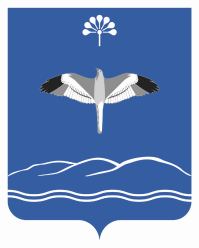 АДМИНИСТРАЦИЯСЕЛЬСКОГО ПОСЕЛЕНИЯ АБДУЛЛИНСКИЙ СЕЛЬСОВЕТ РЕСПУБЛИКА БАШКОРТОСТАНМУНИЦИПАЛЬНОГО РАЙОНАМЕЧЕТЛИНСКИЙ РАЙОН ул. Ленина, 96/1,д.Абдуллино, 452555 Тел. 2-53-10,Е-mail: abdul-ss@list.ru